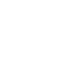 НОВООДЕСЬКА МІСЬКА РАДАМИКОЛАЇВСЬКОЇ ОБЛАСТІР І Ш Е Н Н ЯКеруючись Конституцією України, пунктом 34 частини  1 статті 26 Закону України "Про місцеве самоврядування в Україні" відповідно до витягу з Державного земельного кадастру про земельну ділянку, керуючись статтями 12, 22, 81, 116, 118, 121, 122, 186, пунктом 24 Перехідних Положень Земельного кодексу України, Законом України «Про землеустрій», Законом України «Про Державний земельний кадастр», Законом України «Про державну реєстрацію речових прав на нерухоме майно та їх обтяжень», розглянувши заяву та проект  землеустрою щодо відведення земельної ділянки у власність громадянину України Саранчі С.О., враховуючи рекомендації постійної комісії з питань аграрно-промислового розвитку та екології міська рада ВИРІШИЛА:1. Затвердити проект землеустрою щодо відведення земельної ділянки у власність громадянину України Саранчі Сергію Олександровичу (ІПН 3328517656) для ведення особистого селянського господарства в межах території Новоодеської міської ради.2. Передати із земель комунальної власності Новоодеської міської ради (категорія земель - землі сільськогосподарського призначення) громадянину України  Саранчі Сергію Олександровичу земельну ділянку у власність для ведення особистого селянського господарства (кадастровий номер 4824810000:16:000:0113) загальною площею 1,8000 га в межах території Новоодеської міської ради.3. Громадянину України Саранчі С.О. зареєструвати в відповідних органах право власності на земельну ділянку згідно цільового призначення для ведення особистого селянського господарства.4. Контроль за виконанням цього рішення покласти на постійну комісію міської ради з питань комунальної власності, містобудування, земельних ресурсів.Міський  голова                                                          Олександр ПОЛЯКОВВід 18.02.2022 р. № 62м. Нова Одеса         XIХ сесія восьмого скликанняПро затвердження  проекту землеустрою щодо відведення земельної ділянки та передачу у власність земельної ділянки громадянину України Саранчі С.О.